Patient Name:							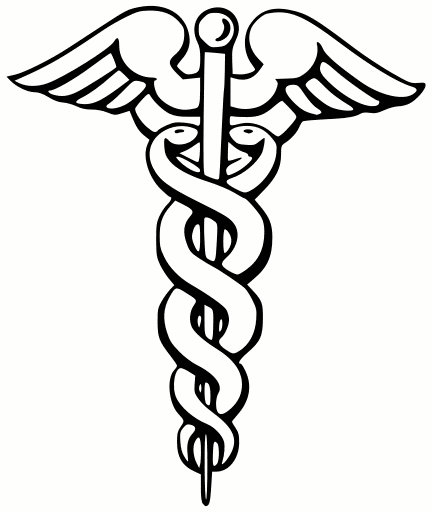 Patient DOB and Age:						Patient Identifier:							Date and Time Seen: 						Subjective:Chief ComplaintMedical HistoryMedicationsAllergiesOther Issues ReportedObjective:Vitals: BP HR Temp RR Weight Visible Issues (Swelling, Sweating, Bleeding, Asymmetry, Visible Pain)Results of TestsX-Ray/Ultrasound ResultsAssessment:Plan:Treatment PlanTreatment Rendered Today